П О С Т А Н О В Л Е Н И Еот 16.04.2021   № 403г. МайкопО внесении изменений в Перечень должностных лиц, уполномоченных осуществлять муниципальный жилищный контроль на территориимуниципального образования «Город Майкоп»В связи с организационными мероприятиями, п о с т а н о в л я ю:1. Внести в Перечень должностных лиц, уполномоченных осуществлять муниципальный жилищный контроль на территории муниципального образования «Город Майкоп», утвержденный постановлением Администрации муниципального образования «Город Майкоп» от 03.06.2013 № 389 «Об утверждении Перечня должностных лиц, уполномоченных осуществлять муниципальный жилищный контроль на территории муниципального образования «Город Майкоп» (в редакции постановлений Администрации муниципального образования «Город Майкоп» от 21.10.2014 № 724, от 03.07.2015 № 443, от 13.10.2015 № 712, от 07.12.2015 № 900; от 28.04.2016 № 325, от 24.07.2017 № 816, от 12.04.2018 № 449, от 31.08.2018 № 1078, от 18.04.2019 № 497, от 30.05.2019 № 657, от 13.08.2020 № 784, от 02.12.2020 № 1268), следующие изменения:1.1. Изложить пункт 4 в следующей редакции:«4. Захарченко Артем Андреевич, главный специалист отдела жилищной политики и коммунального хозяйства Управления жилищно-коммунального хозяйства и благоустройства Администрации муниципального образования «Город Майкоп» - муниципальный жилищный инспектор.»;1.2. Изложить пункт 5 в следующей редакции:«5. Приходин Олег Николаевич, главный специалист отдела жилищной политики и коммунального хозяйства Управления жилищно-коммунального хозяйства и благоустройства Администрации муниципального образования «Город Майкоп» - муниципальный жилищный инспектор.».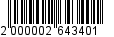 2. Настоящее постановление опубликовать в газете «Майкопские новости» и разместить на официальном сайте Администрации муниципального образования «Город Майкоп».3. Постановление «О внесении изменений в Перечень должностных лиц, уполномоченных осуществлять муниципальный жилищный контроль на территории муниципального образования «Город Майкоп» вступает в силу со дня его официального опубликования. Исполняющий обязанностиГлавы муниципального образования «Город Майкоп»                                                                                 С.В. СтельмахАдминистрация муниципального образования «Город Майкоп»Республики Адыгея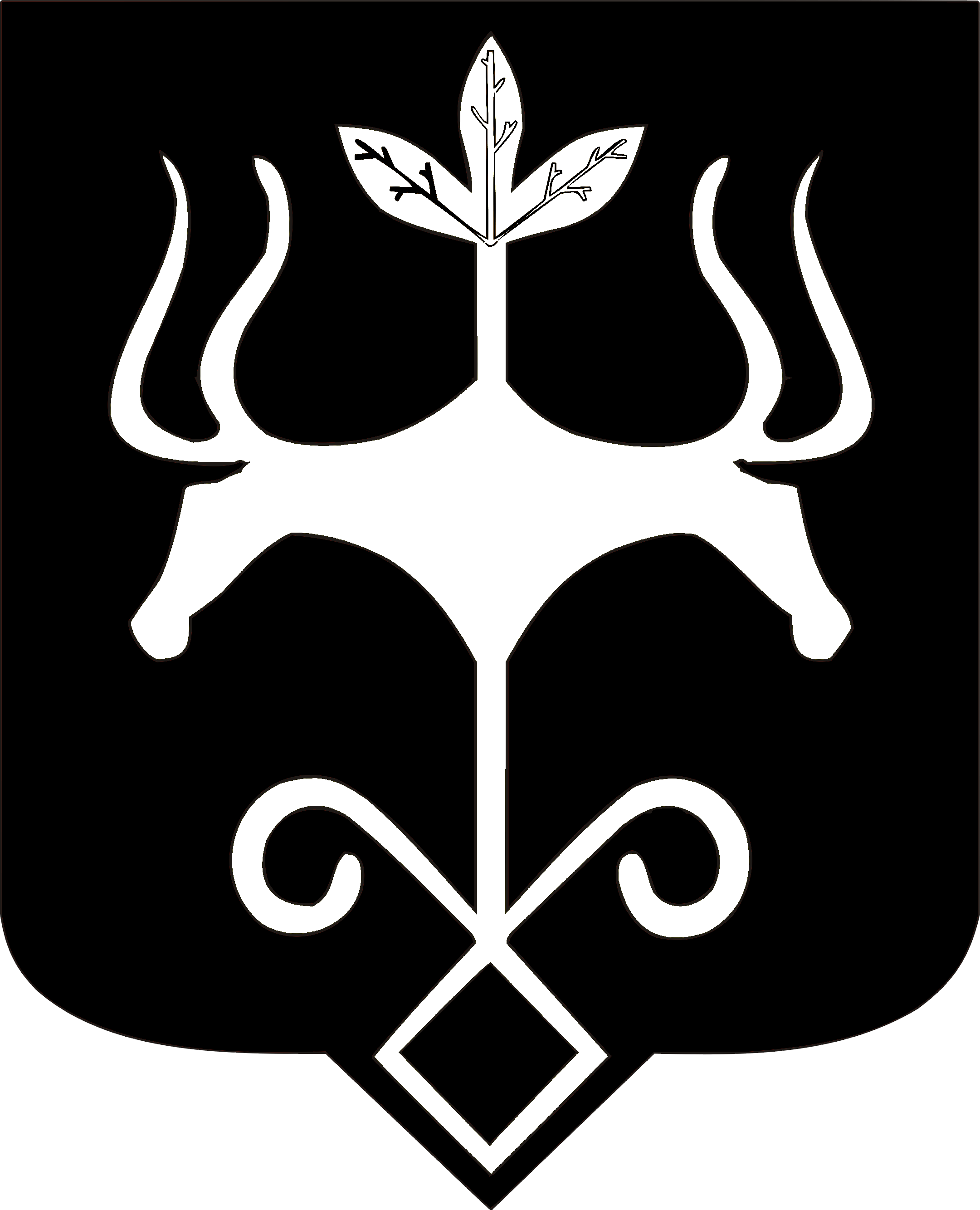 Адыгэ Республикэммуниципальнэ образованиеу«Къалэу Мыекъуапэ» и Администрацие